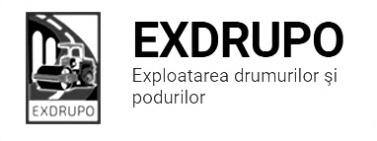 Notă informativăcu privire la lucrările de întreţinere şi salubrizare a infrastructurii rutieresect. Centru: executate 07.05.2021:Salubrizarea mecanizată: str. Miorița, str. Grenoble, str. Inculeț, str. Gh. Asachi, Dr. Viilor, str. An. Crihan, șos. Hîncești, str. P. Halippa.Salubrizarea pasajelor subterane: bd. Șt. cel Mare-Ciuflea-0,5curse, bd. Șt. cel Mare-Negruzzi-0,5curse, șos. Hîncești-Spicului-0,5curse, șos. Hîncești-Sihastrului-0,5curse, șos. Hîncești, 176-0,5curse.Salubrizarea manuală: șos. Hîncești-2curse.Excavare/transportare sol: str. Inculeț-6curse.Săpătură manuală:str. Inculeț-2,5m3. Amenajare pietriș:str. Inculeț-24,5t.Amenajare sol: str. Inculeț-14,5m3.executate 07-08.05.2021 (în noapte):Salubrizarea mecanizată : str. Ismail, str. Mit. Varlaam, str. Columna, bd. D. Cantemir, Aleea Gării, bd. Gagarin, bd. Negruzzi, bd. Șt. cel Mare, str. P. Halippa, șos. Hîncești.executate 10.05.2021 (în noapte):Salubrizarea mecanizată : Centru instoric.planificate 11.05.2021:Amenajare trotuar: str. Inculeț.sect. Buiucani: 	executate 06-07.05.2021 (în noapte):Salubrizarea mecanizată : bd. Șt. cel Mare, PMAN, str. Pușkin, C. Ieșilor, Piața D. Cantemir, Piața Unirii, bd. A. Iulia.executate 07.05.2021:Instalarea parapetului de protecție: Calea Ghidighici-24m.l. Vopsirea parapetului de protecție: str. M. Viteazul (pod)-77m2, Calea ghidighici (podeț)-12m2.executate 07-08.05.2021 (în noapte):Salubrizarea mecanizată : C. Ieșilor, Piața D. Cantemir, Piața Unirii, bd. A. Iulia.executate 08.05.2021:Salubrizarea mecanizată : str. M. Viteazul, str. Sciusev, str. C. Stere, str. V. Lupu, str. E. Coca, str. T. Vladimirescu, B. Sculeni, str. Mesager.executate 10.05.2021:Salubrizarea mecanizată : str. Belinski, str. I. Pelivan, str. N. Costin, str. L. Deleanu, str. 27 Martie, B. Sculeni, str. Mesager.Lichidarea urmărilor în urma incendiului: Calea Ghidighici-50curse gunoi.planificate 11.05.2021:Vopsirea parapetului de protecție: str. M. Viteazul (pod).sect. Rîşcani:executate 07.05.2021:Salubrizarea pasajului subteran: str. A. Russo-Moscova-630m2.Compactare sol: str. Teilor-53m2.Demolare beton: str. Teilor-1m3.Excavare/transportare sol: str. Teilor-8curse. Amenajare pietriș: str. Teilor-13,9t.executate 08.05.2021:Salubrizarea mecanizată : str. Albișoara, C. Moșilor, str. Doina, str. Ceucari, str. Socoleni.executate 10-11.05.2021 (în noapte):Salubrizarea mecanizată : bd. Renașterii, str. T. Vladimirescu, bd. Gr. Vieru, str. B. Bodoni, str. Pușkin, str. Ierusalim, str. Tănase, C. Moșilor.Lichidarea situației de avariere: str. A. Russo-Moscova-0,8t b/a suprimat.planificate 11.05.2021:Excavare/transportare sol:str. Teilor.Amenajare pietriș: str. Teilor.sect. Botanica:executate 07.05.2021:Vopsirea parapetului de protecție: C. Basarabiei-250m.l.Excavar/transportare sol: com. Țînțăreni-5curse.Amenajare pietriș: com. Țînțăreni-15t.executate 07-08.05.2021 (în noapte):Salubrizarea mecanizată: bd. Decebal, bd. Dacia, Viaduc, str. Hr. Botev, str. Independenții, str. Burebista, str. Zelinski.executate 09.05.2021:Salubrizarea mecanizată : str. Hr. Botev, str. V. Crucii, str. Grenoble, bd. Dacia-Aeroport.planificate 11.05.2021:Excavar/transportare sol: com. Țînțăreni.Amenajare pietriș: com. Țîmțăreni. sect. Ciocana:executate 07.05.2021:Salubrizarea mecanizată: str. Voluntarilor, str. M. Manole, str. Sargidava, str. M. Spătarul, str. Bucovinei.Salubrizarea manuală: str. P. Zadnipru, 14/4-1cursă, str. Uzinelor-1cursă.Amenajare pietriș: str. P. zadnipru, 14/4-21,6t.Lichidarea situației de avariere: str. Industrială (gunoiște)-10,7t b/a suprimat.executate 07-08.05.2021 (în noapte):Salubrizarea mecanizată: str. L. Bîcului, str. Uzinelor, str. V. lui Vodă, str. M. Drăgan.executate 10.05.2021 :Salubrizarea mecanizată: bd. M. cel Bătrîn, str. I. Vieru, str. I. Dumeniuc, str. Studenților, str. A. Russo, str. M. Sadoveanu, str. P. Zadnipru.executate 10-11.05.2021 (în noapte):Salubrizarea mecanizată:str. L. Bîcului, str. Uzinelor, str. V. lui Vodă.planificate 11.05.2021:Salubrizarea manuală: str. M. Manole, str. A. Russo (tr. tehnic).Spălarea/vopsirea parapetului de protecție: str. M. Spătarul.sect. OCR:executate 07.05.2021:Spălarea barei de protecție: str. L. Bîcului-180m.l.Deservirea indicatoare rutiere: sect. Rîșcani-48buc.planificate 11.05.2021:Spălarea  parapetului de protecție: str. L. Bîcului (pod). Montare indicatoare rutiere: mun. Chișinău.sect. Întreținerea canalizării pluviale:executate 07.05.2021:Curățirea canalizării pluviale: str. M. Spătarul-38buc., bd. M. cel Bătrîn, 23-5buc., bd. M. cel Bătrîn-1cursă gunoi, bd. Traian-1cursă gunoi.Reparația canalizării pluviale: C. Basarabiei (can.pluv.)-6,3t pietriș, 10m3 săp.man., 4m3 demol. beton. planificate 11.05.2021:Curățirea canalizării pluviale: șos. Muncești (canal pluvial), str. Uzinelor. Reparația canalizării pluviale: str. Inculeț.sect. Specializat îninfrastructură (pavaj):executate 07.05.2021:Montare bordure: str. Teilor-43,5buc.Beton turnat: str. Teilor-2,2m3.planificate 11.05.2021:Montare bordure: str. Teilor.sect. Specializat în infrastructură (restabilirea învelișului asfaltic):executate 07.05.2021:Excavare/transportare sol: str. Colonița-3curse.Amenajare pietriș: str. Colonița-72t.planificate 11.05.2021:Amenajare pietriș: str. Colonița.Profilare/compactare p/c: str. Colonița.Măsurile întreprinse pentru prevenirea răspîndirii Covid-19:Toate unităţile de trasport sunt dezinfectate la începutul şi la sfîrşitul programului de lucru;Muncitorilor este verificată starea de sănătate de către medicul întreprinderii;Muncitorii sunt echipaţii cu:mască de protecţie;mănuşi de protecţi;dezinfectant.Ex. 022 47 12 93